Praca nad projektem „Tworzymy własną książkę”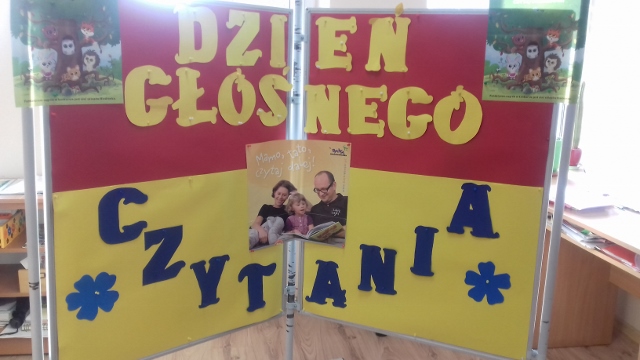 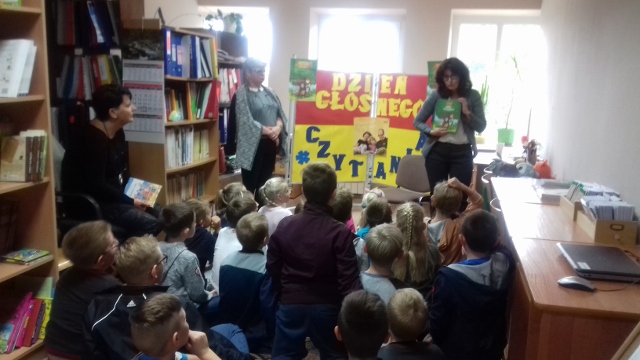 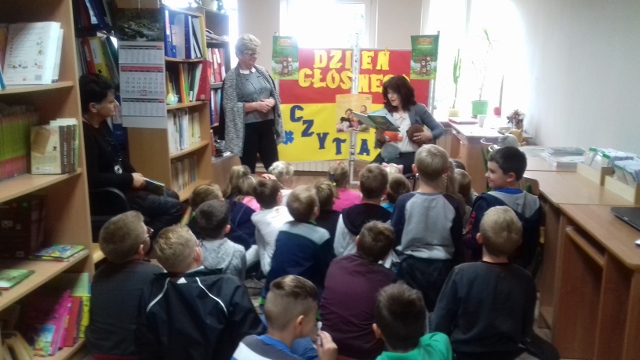 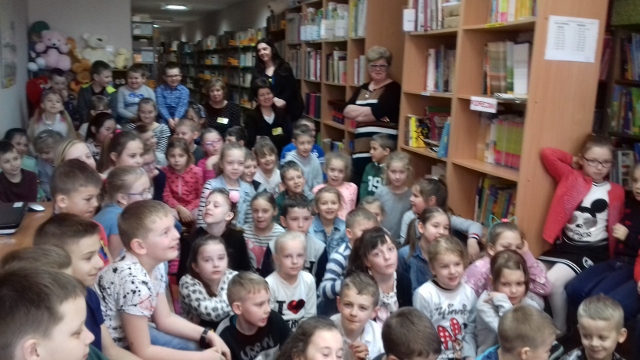 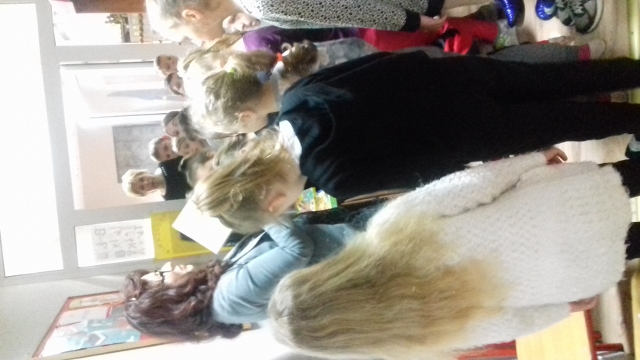 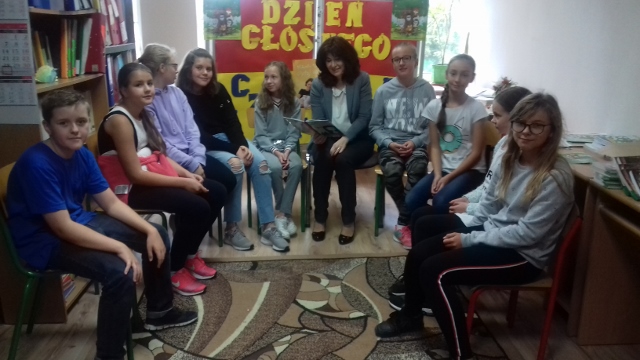 